В рамках месячника оборонно- массовой и военно- патриотической работы в Гладковской сельской библиотеке силами работников  Гладковского КДО проведён урок мужества: «Блокада Ленинграда глазами Даниила Гранина». Урок мужества сопровождался просмотром  мультимедийной презентации:  «Беспощадная правда о блокаде Ленинграда», которая создана библиотекой.Час патриота: «Непокорённый Ленинград»;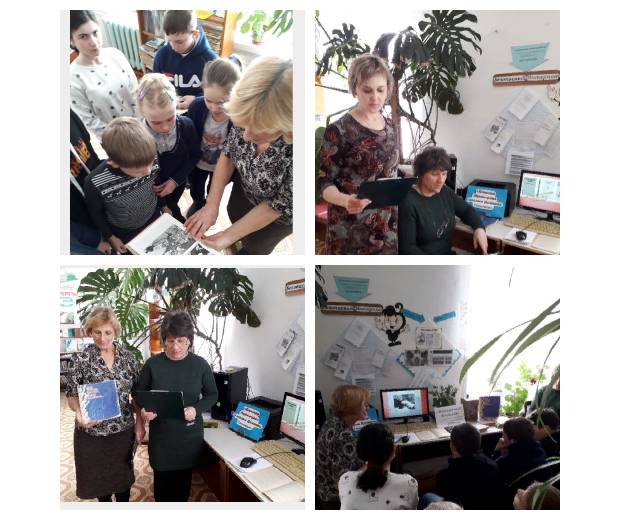 